Ecole St Joseph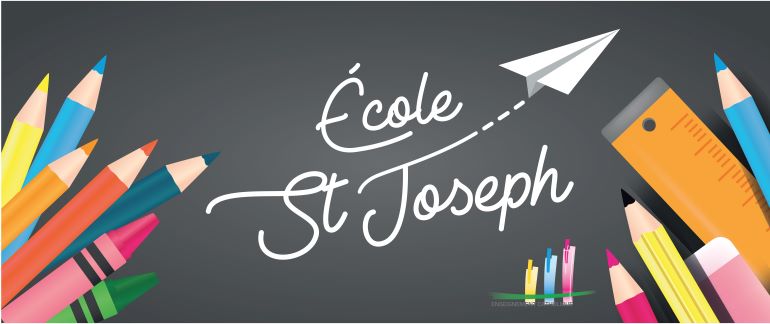 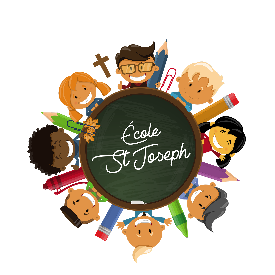 26 rue de la mairie44470 MAUVES SUR LOIRE02 40 25 51 11ec.mauves.st-joseph@ec44.frAux parents de CM1 CM2Dates de sorties à retenir pour les CM1 CM2Outre la classe découverte, prévue du lundi 1er au vendredi 5 juin 2020, voici les dates à retenir concernant les sorties de classe prévues à la journée ou à la demi-journée : Lundi 10 février : sortie au planétarium (séance prévue le matin). Retour pour 12h30 à Mauves, pique-nique dans l’école. Mardi 3 mars : spectacle sur les fables de La Fontaine à la cité des Congrès. Pique-nique au château si le temps le permet. Visite du château (sur les pas d’Anne de Bretagne). Vendredi 3 avril : Visite des archives départementales. Thème : Commerce triangulaire. Pique-nique sur place et visite de l’île Feydeau et promenade sur le quai de la Fosse (sur les traces des armateurs).Jeudi 18 juin : Visite organisée par les archives municipales. Thème : Comblements de l’Erdre et de la Loire expliqués aux enfants. (en lien avec l’étude du fonctionnement des écluses).Le spectacle illustrant les fables de La Fontaine et la séance au planétarium sont entièrement réglées par l’APEL grâce aux actions menées dans l’année. Merci aux parents investis dans l’APEL qui trouvent des idées originales pour que l’aide soit profitable à tous ! (valeur totale investie 144€, soit 6€ par enfant)Toutes ces sorties ne coûteront donc pas plus qu’un ticket de bus pour l’aller et un pour le retour. Merci donc de préciser sur le coupon ci-dessous comment vous comptez régler le déplacement de votre enfant. Je vous solliciterai par mail pour avoir des accompagnateurs.                                         Claire HENRY ---------------------------- Coupon à rendre pour le lundi 3 février 2020   --------------------------------Madame / Monsieur _________________________________ parent de __________________a pris connaissance des sorties de classe et autorise mon enfant à y participer (TER + tramway ou bus). Je prévois à chaque fois un pique-nique pour mon enfant et une tenue adaptée à la météo.Signature : Mon enfant dispose d’une carte TAN : **Barrer la réponse inexacte. 	                       Mon enfant l’utilisera              Je fournis 8€ (1 sortie = 2€)